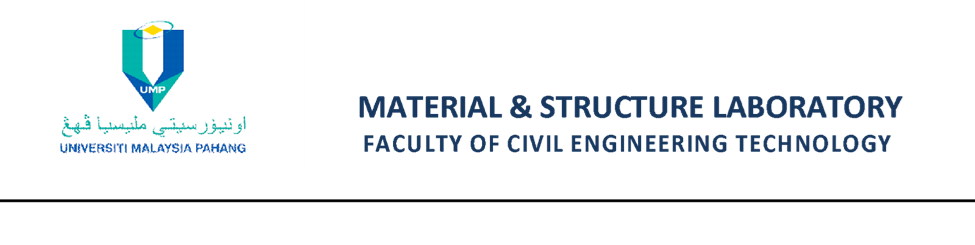 FORCES IN TRUSSResults Table 1: Truss DimensionsTable 2: Measured Readings of Forces in TrussTable 3: Measured Forces in Truss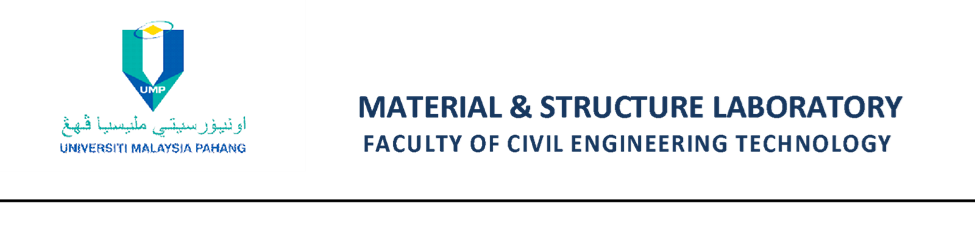                                        Table 4: Calculated Forces in TrussDiscussions/AnalysisWhat is the relationship between the experimental and theoretical values obtained?Will there be any changes to the angles of the frame with the loading?What are the precautions that should be taken in this experiment to ensure its accuracy?ConclusionsRefer to the objective.References/AppendicesText book, reference books from the library or electronic references from the internet.Related photo or plate due to the experiment.FRAMEDIMENSIONSL1L2HMEMBERINITIAL READINGINCREASING WINCREASING WINCREASING WINCREASING WDECREASING WDECREASING WDECREASING WMEMBERINITIAL READING10203040302010MEMBERINCREASING WINCREASING WINCREASING WINCREASING WDECREASING WDECREASING WDECREASING WMEMBER10203040302010MEMBERLENGTHEXPERIMENTALTHEORY